SEMINARIOS DE INVESTIGACIÓN HISTORIA DE LA ARQUITECTURA Y PATRIMONIOAO  10012013"MODERNIDAD ARQUITECTÓNICA REGIÓN DE VALPARAÍSO: INSTITUCIONES, OBRAS Y ARQUITECTOS. 1880-1950".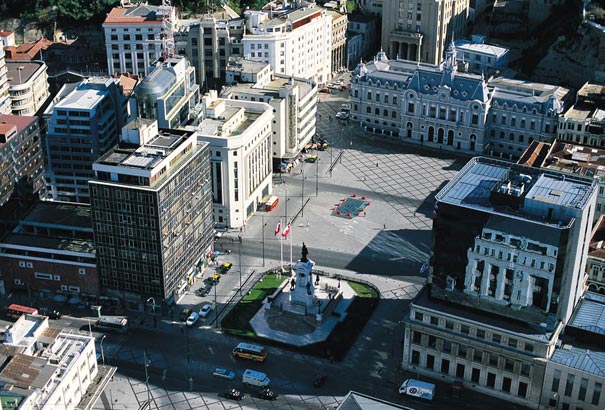 Mario Ferrada Aguilar.Profesor Asistente.Instituto de Historia y Patrimonio FAU F: 978 30 48 -   9-7990415mferrada.arq@gmail.com